省级层面人民币有效汇率数据月报（2017年3月）1. 2017年3月，省级层面人民币有效汇率较上月环比平均贬值0.49%，较上年同比平均贬值6.42%（表1和表2）。同一时期，作为参考的BIS人民币名义有效汇率上月环比贬值0.60%，上年同比贬值5.12%，省级层面人民币有效汇率月环比贬值幅度不及BIS，年同比贬值幅度高于BIS。2. 因贸易伙伴不同，各省人民币有效汇率走势存在差异。上月环比数据来看，各省贬值幅度差距最大可达0.46个百分点，多数省份的贬值幅度不及BIS人民币名义有效汇率贬值幅度。3个省份人民币有效汇率贬值幅度大于BIS有效汇率贬值幅度，剩余省份的贬值幅度则相对较小。贬值幅度最高的三个省份分别为黑龙江、云南和吉林，分别贬值了-0.69%、-0.63%和-0.61%；贬值幅度最低的三个省份分别为广西、安徽和甘肃，分别贬值了-0.31%、-0.27%和-0.23%。3. 上年同比数据来看，各省贬值幅度差距最大可达12.76个百分点，多数省份的贬值幅度高于BIS人民币名义有效汇率贬值幅度。26个省份人民币有效汇率贬值幅度大于BIS有效汇率贬值幅度，剩余省份的贬值幅度则相对较小。贬值幅度最高的三个省份分别为黑龙江、内蒙古和河北，分别贬值了-16.23%、-11.61%和-8.27%；贬值幅度最低的三个省份分别为重庆、吉林和西藏，分别贬值了-4.53%、-4.43%和-3.46%。图 1 代表性省份人民币有效汇率指数与传统有效汇率指数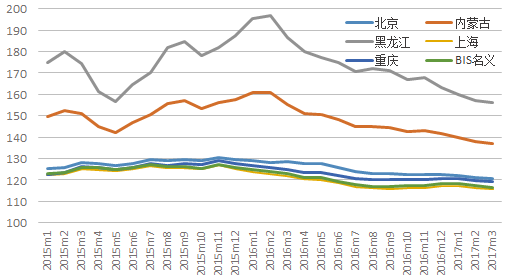 说明：上升代表升值，下降代表贬值，基期均为2010年。数据来源：IWEP-HEER数据库，CEIC表 1 省级层面人民币有效汇率环比变动（2017年3月）说明：蓝色阴影为东部地区，黄色阴影为中部地区，白色为西部地区，下表同。数据来源：IWEP-HEER数据库，作者计算，下表同。表 2 分行业基于增加值人民币有效汇率同比变动（2017年3月）省份上月环比黑龙江-0.69%云南-0.63%吉林-0.61%西藏自治区-0.58%湖南-0.58%重庆-0.57%新疆维吾尔自治区-0.57%贵州-0.57%宁夏回族自治区-0.56%湖北-0.56%天津-0.55%江苏-0.55%四川-0.55%广东-0.53%河南-0.52%陕西-0.50%浙江-0.50%辽宁-0.50%上海-0.49%福建-0.49%内蒙古自治区-0.49%北京-0.48%山东-0.45%海南-0.43%山西-0.42%河北-0.40%江西-0.33%青海-0.32%广西壮族自治区-0.31%安徽-0.27%甘肃-0.23%省份上年同比黑龙江-16.23%内蒙古自治区-11.61%河北-8.27%广西壮族自治区-7.60%山西-7.17%新疆维吾尔自治区-6.97%湖南-6.97%山东-6.84%贵州-6.41%北京-6.21%天津-6.10%广东-6.09%辽宁-6.05%安徽-6.04%甘肃-6.01%云南-5.93%江西-5.90%河南-5.89%江苏-5.89%陕西-5.76%浙江-5.76%福建-5.58%湖北-5.47%宁夏回族自治区-5.43%海南-5.20%四川-5.16%青海-5.07%上海-5.06%重庆-4.53%吉林-4.43%西藏自治区-3.46%